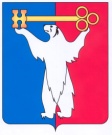 АДМИНИСТРАЦИЯ ГОРОДА НОРИЛЬСКАКРАСНОЯРСКОГО КРАЯРАСПОРЯЖЕНИЕ11.07.2024                                           г.Норильск                                               № 4958В связи с необходимостью выполнения работ по ремонту железнодорожного переезда № 24-0303 «114 км» на 18 км автодороги «город Норильск – город Талнах», в целях обеспечения безопасности дорожного движения в соответствии со статьёй                       6 Федерального закона от 10.12.1995 № 196-ФЗ «О безопасности дорожного движения», статьёй 30 Федерального закона от 08.11.2007 № 257-ФЗ                              «Об автомобильных дорогах и о дорожной деятельности в Российской Федерации           и о внесении изменений в отдельные законодательные акты Российской Федерации», статьёй 18 Федерального закона от 29.12.2017 № 443-ФЗ                           «Об организации дорожного движения в Российской Федерации и о внесении изменений в отдельные законодательные акты Российской Федерации», Порядком осуществления временных ограничения или прекращения движения транспортных средств по автомобильным дорогам общего пользования регионального                       или межмуниципального, местного значения на территории Красноярского края, утвержденным постановлением Правительства Красноярского края от 18.05.2012     № 221-п,Временно прекратить движение всех видов транспортных средств                   на участке с 17,55 км до 17,85 км (от перекрёстка с объездной автодорогой Талнаха до поворота на базу отдыха «Лесная) автодороги «город Норильск – город Талнах» в период с 20:00 часов 04 августа 2024 года до 08:00 часов 05 августа 2024 года.МКУ «Норильскавтодор» на время прекращения движения транспортных средств в соответствии с пунктом 1 настоящего распоряжения:2.1. В срок не позднее 14.07.2024 обеспечить расстановку дорожных знаков, знаков дополнительной информации с указанием автомобильных дорог, участков автомобильных дорог, на которых согласно настоящему распоряжению вводится временное прекращение движения, о его причинах и сроках, а также о возможности воспользоваться объездом и расстановку ограждающих устройств, предотвращающих несанкционированный проезд транспорта. В срок не позднее 14.07.2024 разместить информацию о временном прекращении движения всех видов транспортных средств на справке-автомат многоканального телефона «400-700». На время прекращения движения транспортных средств согласно настоящему распоряжению владельцам транспортных средств (за исключением указанных в пункте 4 настоящего распоряжения), намеренным в период временного прекращения движения следовать по автомобильным дорогам, участкам автомобильных дорог, указанным в пункте 1 настоящего распоряжения, (согласно ограничениям, введённым пунктом 1 настоящего распоряжения) движение выполнять по объездным направлениям: на территории района Талнах города Норильска:- автодороге «город Норильск – город Талнах», объездной автодороге Талнаха, подъезду к руднику «Маяк», улице Строителей;- улице Строителей, подъезду к руднику «Маяк», объездной автодороге Талнаха, автодороге «город Норильск – город Талнах».МУП «Норильский транспорт» в период временного прекращения движения в соответствии с пунктом 1 настоящего распоряжения временно изменить схемы движения муниципальных маршрутов регулярных пассажирских перевозок на следующих участках и осуществлять движение по следующим объездным направлениям (согласно ограничениям, введённым пунктом 1 настоящего распоряжения):маршруты № 22, № 22и, № 41:в прямом направлении: от остановочного пункта «Турбаза «Березка»                  по автодороге «город Норильск – город Талнах», объездной автодороге Талнаха, подъезду к руднику «Маяк», улице Строителей и далее по установленному маршруту до остановочного пункта «Талнах (Торговый центр)»;в обратном направлении: от остановочного пункта «Талнах (Торговый центр)» по улице Строителей, подъезду к руднику «Маяк», объездной автодороге Талнаха, автодороге «город Норильск – город Талнах» и далее по установленному маршруту.Рекомендовать Отделу МВД России по городу Норильску в соответствии      с пунктом 1 настоящего распоряжения:Организовать контроль за прекращением движения всех видов транспортных средств.Обеспечить охрану общественного порядка и безопасность дорожного движения.В срок не позднее 14.07.2024 включительно опубликовать настоящее распоряжение в газете «Заполярная правда» и разместить его на официальном сайте муниципального образования город Норильск.Заместитель Главы города Норильска по дорожно-транспортной инфраструктуре 
и благоустройству - начальник Управления 
дорожно-транспортной инфраструктурыАдминистрации города Норильска						 А.А. ЯковлевО временном прекращении движения транспортных средств по автомобильным дорогам общего пользования местного значения муниципального образования      город Норильск О временном прекращении движения транспортных средств по автомобильным дорогам общего пользования местного значения муниципального образования      город Норильск 